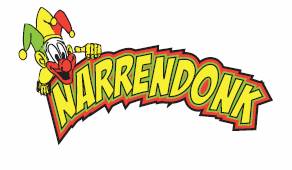 Werkgroep Narren ParadePatric LavrijsenReeneik 365541 HK  REUSELTelefoon:06- 22966042E-mail: optocht@narrendonk.nlReusel, December 2018Beste carnavaldeelnemer(ster), Graag willen wij jullie ‘officieel’ uitnodigen voor de  Narren Parade 2019. Zoals wellicht bekend, is de Narren Parade op zondag 3 Maart 2019  Wij hopen dat jullie allemaal weer meedoen! Om goed voorbereid te zijn, vind je in dit inschrijfpakket alle informatie: het reglement; (zorg er voor dat iedereen het reglement doorleest)carnavalsroute en plattegrond; te winnen prijzen; inschrijfformulier;uitleg jurering systeem (lees dit door, hier zijn namelijk wat wijzigingen)veiligheidsadviezen wagens Dit jaar zijn er weer een paar veranderingen. De route eindigt bij hoek Kerkstraat Wilhelminalaan. Wij vragen jullie het inschrijfformulier volledig in te vullen en uiterlijk maandag 18 februari  2019 in te leveren bij Patric lavrijsen, Reeneik 36 , 5541 HK Reusel, tel: 06-22966042 of mailen naar optocht@narrendonk.nl (alleen het inschrijfformulier).LET OP:Starttijd van De Narren Parade is 13.30 uur, dus om 12.30 uur verzamelen op de ventweg bij de Wekker (jury doet eerste beoordeling vanaf 12.30 uur).Zorg ervoor dat al je mededeelnemers weten dat de EHBO op de prinsenwagen staat.Voor de wagenbouwers geldt dat ze bij de inschrijving door moeten geven met hoeveel voertuigen zij op zondagmorgen op komen bouwen. Ook waar op het industrieterrein (dit i.v.m. het reserveren van ruimte).We kijken uit naar jullie inschrijvingen en veel succes en plezier met de voorbereidingen op de Narrenparade 2019! Met vriendelijke groet, Werkgroep Narren Parade.De Werkgroep Narren Parade bestaat uit de volgende vrijwilligers:Patric  Lavrijsen, Reeneik 36, telefoon: 06-22966042Arnold Levens, Ludo Bloks, Stephan Levens, Koen Gijbels, Jurgen Leijen, Rick Kuypers.Reglement Carnavalsoptochten Gemeente Reusel- De Mierden Het is de deelnemers verboden dmv hun uitbeelding het normale verloop van de optocht te verstoren.Tijdens de optocht mogen geen voorwerpen worden meegenomen of handelingen worden verricht die strijdig zijn met enig wettelijk voorschrift.Tijdens de optocht mogen geen voorwerpen van de wagen worden gegooid. Het is toegestaan snoepgoed of slingers van de wagens te werpen op een zodanige wijze dat niemand er schade van ondervindt of er letsel door oploopt.Het overmatig gebruik van confetti, papiersnippers of andere te verspreiden zaken tijdens de optocht is niet toegestaan. Er mogen in ieder geval geen stoffen worden gebruikt die een nadelige invloed hebben op het milieu.De organisatie van de optocht moet op de naleving van voorschrift 4 toezien. Mocht dit voorschrift onverhoopt toch worden overschreden, dan bestaat de verplichting de uitgestrooide zaken langs de gehele route onmiddellijk na afloop van de optocht op te ruimen en de ingezamelde stoffen op een juiste wijze af te voeren.De aan de optocht deelnemende wagens mogen zowel voor aanvang als na afloop van de optocht niet langer op de weg blijven staan dan strikt noodzakelijk is. Dit om te voorkomen dat het verkeer onnodig wordt gestremd.De deelnemende wagens moeten van een zodanige afmeting zijn dat zij ongehinderd de te volgen route kunnen rijden. Dit betekent dat de hoogte en breedte van de wagens zodanig  moet zijn dat de route kan worden gereden en dat geen masten en bomen worden beschadigd. (Advies hoogte 7.5 meter, Advies breedte 4.5 meter)De constructies en opbouw van de wagens moeten van deugdelijke kwaliteit zijn. De veiligheid van de deelnemers en omstanders mag onder geen enkele voorwaarden in het geding komen. Dit betekent in ieder geval dat:  a.  er voor personen die op een wagen staan of zitten op een hoogte van meer dan 2,5 meter voorzieningen moeten worden getroffen zodat deze personen niet uit of van de wagen kunnen vallen.  b. het zwaartepunt zodanig ligt dat bij een klapband of dergelijke de wagen niet kantelt.De organisatie moet erop toezien dat geen schade wordt toegebracht aan de weg en het aanwezige straatmeubilair.Het gebruik van alcoholische drank door de deelnemers tijdens de optocht is verboden. Deelnemers die in kennelijke staat van dronkenschap verkeren moeten uit de optocht worden verwijderd. Bestuurders van motorvoertuigen moeten de bepalingen uit de Wegenverkeerswet in acht nemen. (geldig rijbewijs)Het gebruik van open vuur is verboden voor deelnemers tijdens de optocht.Per wagen moet minimaal één brandblusser aanwezig zijn.De organisatie moet zorgen voor een zorgvuldige begeleiding van de optocht. Het voertuig of de wagen die aan de optocht vooraf gaat, moet aangeven dat de optocht volgt. Als personen worden belast met de regeling van het verkeer moeten zij voldoen aan de “Regeling verkeersregelaars”.Elke wagen moet worden begeleid door tenminste 2 volwassenen.Noch de organisatoren, noch de deelnemers aan de optocht worden in de vergunning of melding in enigerlei opzicht ontheven van hun wettelijke aansprakelijkheid.Aanvullende regels NarrenparadeDe startnummers moeten duidelijk zichtbaar zijn voor de jury.                   Voor de veiligheid van het  publiek is de maximale snelheid 5 kilometer per uur. Daar de jury voor de optocht uw pronkstukken wil beoordelen, dient u uiterlijk om 12.30 uur aanwezig te zijn op het opstel terrein.Aanmeldingsformulieren dienen uiterlijk 2 weken voor carnavalszondag ingeleverd te worden bij Patric Lavrijsen, Reeneik 36 of mailen naar optocht@narrendonk.nl Het is de deelnemers verboden door middel van hun uitbeelding het normale verloop van de optocht te verstoren.Bij het maken van teksten worden de normale fatsoensnormen gehanteerd.Op het opstel terrein mag geen alchohol op of rond de deelnemers zijn.Indien tijdens de optocht uw kar of wagen bezwijkt, dan zal de reparatie langs de weg dienen te geschieden en daarna achter aansluiten. (zorg voor voldoende brandstof)De aanwijzingen van de optocht begeleiders MOETEN worden opgevolgd.Voor de wagens met een ingebouwde motor/aggregaat geldt bovendien de verplichting dat een brandblusser binnen handbereik moet zijn en dat personen die aanwezig zijn op of in de wagen voldoende vluchtmogelijkheden hebben. Denk ook aan het gevaar van koolmonoxidevergiftiging.(zorg dus voor voldoende frisse lucht). Informeer bij de brandweer indien u hieromtrent vragen hebt.In de route van de optocht kunnen verkeersdrempels voorkomen. De deelnemers dienen zonder hulpmiddelen over deze drempels te kunnen rijden. De route zal tijdig kenbaar worden gemaakt.Stilstaande momenten in een act of ander uitvoering mogen een maximale duur hebben van 30 seconden stil daarna 60 sec lopen. Indien deze limiet wordt overschreden, beïnvloedt dit de beoordeling negatief. Voor een goed verloop van de optocht voor zowel deelnemers als publiek dient (een maximale) afstand te worden gehouden tussen deelnemers (minimaal 10 meter en maximaal 15 meter). Het opvoeren van een act of andere uitvoering is slechts toegestaan als de afstand tot de voorgaande deelnemer maximaal 15 meter bedraagt. Indien de afstand groter is dan 15 meter bent u verplicht aan te sluiten. Indien duidelijk is dat de optocht niet aaneengesloten blijft door het niet in acht nemen van deze bepaling, beïnvloedt dit de beoordeling negatief. (door middel van maximaal 21 strafpunten, die op de totaalscore in mindering worden gebracht) Deelnemers die zich aanmelden als loopgroep mogen slechts begeleid worden door niet-gemotoriseerde voertuigen. Indien toch een gemotoriseerd voertuig aanwezig is, wordt u bij vertrek van de optocht alsnog ingedeeld bij de categorie wagens.Na de optocht verzamelen in de Kei. De prijsuitreiking is om 19.30 uur in de Kei.Voor, tijdens en na de optocht mag de jury niet benaderd worden.De jury zal punten geven voor: Onderwerp, Uitbeelding, Creatie en Overal beeld. De jury kiest wie er meest carnavalesk wagens en loopgroepen, duo en solo is. Er zijn 5 categorieën deelnemers, te weten: A) wagens, B)  Grote Loopgroep, C) loopgroep 3/5, D) Solo’s/ Duo’s en E) NarrentienersOm een prijs te kunnen behalen, zal er een minimum aantal punten van gemiddeld 6 moeten worden verdiend.Kinderen onder de 10 jaar mogen slechts deelnemen onder begeleiding van 1 volwassenen per 5 kinderen.De prijzen die te verdienen zijn: 
- Per categorie zijn er 3 bekers plus enveloppen;
- Voor het meest carnavaleske idee wagens: 1 beker;
- Voor het meest carnavaleske idee van solo,duo’s en loopgroepen: 1 beker;
- Publieksprijs wagens: 1 beker; (wisselbeker)Publieksprijs solo, duo’s en loopgroepen: 1 beker; (wisselbeker)
Bij het inleveren van het inschrijfformulier wordt de datum van inleveren genoteerd. Mocht het voorkomen dat er deelnemers zijn met hetzelfde idee, dan zal degene die als laatste zijn/haar inschrijfformulier heeft ingeleverd worden benaderd door de werkgroep, om zijn/haar idee compleet te wijzigen. De eerste deelnemer zal niet worden benaderd en mag dus zijn/haar idee behouden. (dus zorg ervoor dat inschrijfformulieren tijdig worden ingeleverd)Bij onvoorziene weersomstandigheden tijdens de optocht zoals bijvoorbeeld een plotselinge stort- of hagelbui is men zelf verantwoordelijk of men wel of niet deelneemt aan de optocht. Mocht de optocht door omstandigheden toch worden afgelast krijgt men minimaal 1 dag voor de optocht schriftelijk bericht wanneer de optocht alsnog zal worden verreden.Portretrecht bij het maken en publiceren van foto’s en video’s tijdens          carnavalsevenementen.Onze uitingen van foto en film tijdens alle carnavalsevenementen zien wij als een uiting van de artistieke- en journalistieke vrijheid.       Een journalistieke verwerking zal in principe altijd onder artikel 6 sub f AVG       plaatsvinden: het eigen legitieme belang (de uitingsvrijheid/persvrijheid).       Portretten van publiek in de optocht vallen buiten de AVG. Het is een onevenredige 	  inspanning om uit te zoeken wie deze personen zijn en om hun toestemming te vragen.       Mocht u onverhoopt toch een foto willen laten verwijderen van onze site of Facebook       pagina, gelieve dit dan door te geven op bestuur@narrendonk.nlDe Werkgroep Narren Parade is een onderdeel van Stichting Karnaval Reusel. Stichting Karnaval Reusel bepaald uiteindelijk of een deelnemer wel of niet mag deelnemen aan de Narren Parade.De organisatie van de Narren Parade kan op geen enkele manier aansprakelijk gesteld worden. U bent zelf verantwoordelijk en eventueel aansprakelijk voor het toebrengen van schade aan eigendommen van anderen en/of letsel aan publiek. Wagens zijn verplicht een (minimaal WA) verzekering af te sluiten.Bij niet uitrijden complete route om wat voor redenen ook zal u niet binnen de top drie van uw categorie eindigen. Voor vragen of info kunt uw contact opnemen met:Patric Lavrijsen, Reeneik 36, telefoon: 06-22966042 of mailen naar: optocht@narrendonk.nlLET OP!Startnummers krijgt u op zondag voor aanvang van de Narrenparade.Om toch te weten waar u zich moet opstellen krijgt u de startpositie een aantal dagen voor de Narrenparade  per mail toe gestuurd.Veiligheid adviezen bij bouw/opbouw carnavalswagenDeze Veiligheid adviezen zijn tot stand gekomen in samen werking met de Brandweer en Stichting Karnaval Reusel. Wij hopen dat uw hier iets mee kunt doen, om zo op een veilige manier voor u en de toeschouwers het carnavalsfeest te vieren.  Hebt u nog vragen of wilt u advies neem dan contact op met de stichting.MensenIs (zijn) de chauffeur(s) gekwalificeerd om te rijden? Drank, drugs, rijbewijs, medicijnen, werktijden (voldoende rust gehad?)Is er voldoende zicht voor de chauffeur(s)? (denk aan reflecties en verblinding)Zijn deelnemers AANTOONBAAR voldoende geïnstrueerd?Is er geïnstrueerd / geoefend hoe object snel te verlaten?Zijn de posities (werkhouding) verantwoord? Voorover- of achterovergebogen, gedraaide romp, langdurig op zelfde plek staan?Zijn mensen op de wagens voldoende beschermd tegen extreme hitte of koude (klimaat)Zijn de mensen op de wagens voldoende beschermd tegen geluid (persoonlijke bescherming verplicht?)Is het geluid wat de wagen genegeerd nog toelaatbaar? (OOK voor gehoorschade bij omstanders, met name kinderen?)Zijn er emissies van nevel, stof, dampen en gassen mogelijk? (Denk aan stilstaand water legionella, rookmachines)Zitten er mensen in besloten ruimtes? Is daar dan CONTINUE toezicht bij?Onvoldoende bewegingsruimte of moeilijke bereikbaarheid van voorwerpen.Kan ijs of sneeuw of regen gladheid (uitglijden) veroorzaken?Is er verder nog een redelijke kans op struikelen of uitglijden? (Gebruik zeep, glijmiddel?)Wordt er niet te zwaar getrokken, getild, gedragen of geduwd?Bedieningsknoppen, schakelaars, labels zijn logisch geplaatst en goed zichtbaar.Is er niet een plaats waar mensen overmatig blootgesteld worden aan trillingen (handen en/of  voeten? bv. white-finger syndroom?)Zijn er drukhouders aanwezig die plots kunnen ontlasten? Zijn die voldoende afgeschermd? (confettikanon?)Is gekeken naar bewegende delen, scherpe randen, waar mensen kunnen stoten, knellen, snijden, prikken, schuren?Zijn uitlaten en hitte bronnen afdoende geïsoleerd en worden verbrandingsgassen goed afgevoerd  (uitlaat)(Kijk uit voor Koolmonoxide)?Staan er mensen op hoogte? Dragen die valbeveiliging? Is die getest?Is er communicatie tussen buiten / binnenin het object? Is die afdoende getest?Is afgesproken wie motoren en bewegende delen uit zet, is het duidelijk wie het geluid uit zet? In geval van nood!!!Is er geïnstrueerd wat te doen bij brand of ongeval, en is leiding aangewezen in geval van calamiteit? Wie is het?( Maak dit kenbaar bij de organisatie)Is de veiligheid - contactpersoon van deze groep voldoende veiligheidsbewust? Wie is het? Hoe gaat hij/zij waarschuwen? Weet iedereen dat?Weet de veiligheidscontactpersoon hoe te handelen en WIE te waarschuwen?Heeft de veiligheidsman overzicht over DE GEHELE WAGEN ?? Denk aan kinderen onder de wagen lopen/ onder wielen komen?Is geregeld hoe en waar de wagen achtergelaten wordt bij stukken? Blijft er iemand bij de wagen? Dit MOET (indien er ook maar enig gevaar ZOU KUNNEN ZIJN VOOR ONBEVOEGDEN en/of  kinderen)!!Stel een veiligheidscoördinator aan en geef hem mandaat!( Geef dit door aan de organisatie)Blusmiddelen/ brandstofZijn er voldoende draagbare blusmiddelen aanwezig en zijn deze recentelijk gekeurd en verzegeld?Wat is voldoende blusmiddel? (Met wie wordt dit overlegd? Wie bepaalt dus de norm?)Wordt er geïnstrueerd hoe het blusmiddel te gebruiken? (en ook WELK blusmiddel?) Geen CO2 op personen bv.!!Zijn de blusmiddelen duidelijk zichtbaar en bereikbaar en zijn ze goed bevestigd in beugel / buis (vaste plaats)?Is de  hoeveelheid brandstof gelimiteerd, m.a.w. neemt men niet overdreven veel mee?Kan de bij te vullen brandstof op bepaalde punten worden klaargezet en DAAR dan bijgevuld worden? (route is immers bekend!!)Als brandstof wordt meegenomen, is die dan deugdelijk verpakt, wordt bijgevuld op een correcte manier met de juiste hulpmiddelen?Wordt de motor stilgezet tijdens bijvullen?Zijn er verder GEEN gevaarlijke stoffen aanwezig op of in de wagen? Zijn die anders voldoende  afgeschermd van hittebronnen?VluchtwegenZijn vluchtwegen vrij van draaiende en scherpe delen, vrij van electra, snoeren of draden, warme / gloeiende delen?Zijn de uitgangen blindelings te bereiken en te openen? (is dit bekend bij de mensen op de wagen)Is vluchtroute veilig (hoogte / hoge afstappen / railing)?Zijn er meerdere vluchtwegen of zijn deze te forceren?(Zijn deze doorgenomen met de organisatie)(Weten de begeleiders dit ook???) Als er mensen van positie wisselen en daarbij op en afstappen, gebeurt dat bij een STILSTAANDE  wagen? Of kan het veilig gebeuren?Zijn er brandblussers aanwezig om te vluchten (Geen co2 op personen bv.!!!)Bij de(op)bouw van de wagenZorg voor voldoende ventilatie tijdens de diverse (risicovolle) werkzaamheden.Denk aan lassen, verven (lakken) gebruik van chemie. (pur e.d.)Gebruik daar waar nodig de persoonlijke beschermingsmiddelen (en zie hier ook op toe!)Handschoenen (bij werken met PUR), filtermaskers (bij schuren e.d.), brillen bij slijpen.Gehoorbescherming bij metaalbewerking, veiligheidsschoeisel, brandvertragende kleding.Denk ook zeker aan een 1 uur NA-controle bij HEETWERK!! (lassen, slijpen)Werk bv. met een checklist. (werkvergunning.) (opdat NIETS vergeten wordt!!)Let op bij werken met meerdere mensen aan 1 wagen: vallende voorwerpen, verrijden wagen.Zet 's avonds EN BIJ PAUZE'S ALLE afsluiters dicht (gas, zuurstof)Zet de drukhouders na gebruik in een aparte ruimte weg!Markeer deze ruimte middels een passend bord. (bv. drukhouders, brandbaar)Laat af en toe iemand even meekijken.Wordt er rekening gehouden met het vermogen van de aanwezige lampen?Is er kans op instabiliteit door wind op de grotere (uitstekende) delen?KAN er schade (en wellicht vallende delen) ontstaan door contact met bomen, borden, en/of  straatverlichting?Is er bij laswerkzaamheden, ongecontroleerde ontstekingsbron, vonkproducerende werkzaamheden ALTIJD een veiligheidsman aanwezig?Is de opstelling van evt. drukvaten veilig (compressor) en is deze voorzien van een overdrukventiel?Is opstelling van een evt. aggregaat(en) veilig en is de stroomvoorziening afdoende      gezekerd? (EN deugdelijk aangelegd?)Is opstelling geluidsinstallatie veilig?Is/zijn er noodstop(en) aanwezig (vanaf buitenzijde te bedienen)?Uitleg jureringsysteem NarrenparadeDe Narrenparade werkt momenteel met 6 jury leden.Een jurylid mag maximaal 5 jaren jurerenGestreefd wordt naar minimaal 3 jaren.Elk jurylid beoordeelt de deelnemers op 4 categorieën:Onderwerp: hierbij wordt gelet op Actualiteit, (Dorps)politiek, Originaliteit. Uitbeelding: hierbij wordt gelet op Kleding, Muziek, Uitstraling, Act, Betrekking publiek, Wisselwerking creatie/act.Creatie: hierbij wordt gelet op Vormen, Kleuren, Gebruik van materialen, Techniek.Overall beeld: hierbij wordt gelet op het totaal beeld, afwerking, muziek, humor, uitstraling naar publiek. Op elk onderdeel worden minimaal 3x punten gegeven van 0 t/m 100.De jury zal tussen 12.30 uur en 13.30 uur de eerste beoordeling doen op het opstelterrein.De jury mag tijdens de Narrenparade strafpunten geven. ( Max 21 Strafpunten)Op punt 13 van aanvullende regels Narrenparade staat uitgelegd om welke reden er strafpunten gegeven mogen worden.Tevens wordt per categorie gejureerd, te weten: A wagens, B Loopgroepen Groot, C kleine loopgroepen 3/5  D Solo Duo’s en E Narrentieners.Na de Narrenparade komt de jury bijeen, waar elk jurylid zijn eindpunt per categorie bepaald. Dit is het gemiddelde van de 3 gegeven cijfers per categorie.De jury beslist gezamenlijk naar wie /of welke deelnemer de aanmoediging prijs gaat. (dit mogen er meer zijn)De jury beslist gezamenlijk naar wie /of welke deelnemer de prijs Carnavaleske idee wagens gaat.De jury beslist gezamenlijk naar wie /of welke deelnemer de prijs Carnavaleske idee loopgroepen, kleine loopgroep en solo/ duo’s  gaat.De jury mag tijdens de Narrenparade niet bij elkaar staan.Probeer zo goed mogelijk te jureren van uit uw eigen standpunt.Te verdienen prijzen tijdens Narren ParadeWagens		3 bekers + enveloppenGrote Loopgroep		3 bekers + enveloppenLoopgroep Klein 3/5		3 bekers + enveloppenSolo/ Duo’s		3 bekers + enveloppenNarrentieners		3 bekersCarnavaleske idee Wagens		1 bekerCarnavaleske idee solo, duo’s, loopgroepen		1 bekerAanmoedigingsprijs		cheque Publieksprijs (Wagens)		1 wisselbekerPublieksprijs (Loopgroepen, Duo’s en Solo)		1 wisselbekerAlle prijzen moeten worden uitgereikt.Publieksprijs Wagens2006 wisselbeker gewonnen door: C.V. De Mouwers2007 wisselbeker gewonnen door: J.V. ’t Brouwersgilde2008 wisselbeker gewonnen door: J.V. ’t Brouwersgilde2009 wisselbeker gewonnen door: C.V. De Mouwers2010 wisselbeker gewonnen door: C.V. De Mouwers2011 wisselbeker gewonnen door: J.V. ’t Brouwersgilde2012 wisselbeker gewonnen door: CV. De Mouwers2013 wisselbeker gewonnen door: J.V. ’t Brouwersgilde2014 wisselbeker gewonnen door: J.V. ’t Brouwersgilde2015 wisselbeker gewonnen door: J.V. ’t Brouwersgilde2016 wisselbeker gewonnen door: J.V. ’t Brouwersgilde2017 wisselbeker gewonnen door: J.V. ’t Brouwersgilde2018 wisselbeker gewonnen door: J.V. ’t BrouwersgildePublieksprijs Loopgroepen, Duo’s en Solo’s2014 wisselbeker gewonnen door: De Telers (Freek & Sandra)2015 wisselbeker gewonnen door: De drôge Sneekes2016 wisselbeker gewonnen door: De drôge Sneekes2017 wisselbeker gewonnen door: De drôge Sneekes2018 wisselbeker gewonnen door: De drôge SneekesRoute NarrenparadeStart:	Den EkkerMolenstraatWilhelminalaanFinish: hoek Kerkstraat wilhelminalaan Opbouwen wagens gebeurt op industrieterrein Lange Voren.Opstellen wagens op Wilhelminalaan.Opstellen/opbouwen  loopgroepen, duo’s, solo’s en Narrentieners op de ventweg bij restaurant de Wekker.Aanmeldingsformulier Narren Parade 2019 in ReuselLet op: inleveren uiterlijk op maandag 18 februari 2019!!!!!!!!(Gelieve invullen in blokletters) Wagens dienen bij hun aanmelding een kopie van hun voertuig verzekering mee te leveren.Naam: ………………………………..Thema/titel: …………………………..Contactpersoon:………………………Adres:…………………………………Telefoonnummer:……………………..E-mail:……………………..Onderstaande gegevens invullen, doorhalen wat niet van toepassing is. Graag alles invullen!Muziek:			draagbare radio / stereo / discotheek / geen muziekSolo/ Duo:			Ja / NeeLoopgroep Klein 3/5:		Ja / NeeLoopgroep Groot:		Ja / Nee	Aantal personen ……….Ondersteunende wagen: 	Ja / Nee   (Let op: niet – gemotoriseerd!!)Wagen:	Ja / Nee	Bouwadres: …………………………..Aantal voertuigen bij het opbouwen: ……………………………				Voorkeur opbouw locatie Lange Voren:………………………… Titel en onderwerp (een korte, maar duidelijke beschrijving, deze zal vóór de optocht aan de jury worden voorgelegd):……………………………………………………………………….………………………………………..………………………………………..………………………………………..………………………………………..…………………………………………………………………………………………………………………………………………………………………………………………………………………………………………………………………………………………………………………………………………………………………………………………………………